СОСТАВ ОБНОВЛЕНИЙ РИС ЗАКУПКИ ПК ОТ 22.04.2020 г.Подсистема «Планирование»При формировании спецификаций лота реализован контроль на обязательность применения шаблона типового технического задания/проекта контракта. Если администратором Библиотеки типовой документации установлено, что шаблон является обязательным для применения, то при формировании спецификаций лота контролируется, что в один лот не могут быть объединены позиции СПГЗ, имеющие разный шаблон типового технического задания/проекта контракта.Более подробно изменения описаны в п. 5.2.1.2.6 инструкции по подсистеме «Планирование» от 22.04.2020 г. Подсистема «Осуществление закупок»В карточке закупки со способами определения поставщика «электронный аукцион», «открытый конкурс в электронной форме», «конкурс с ограниченным участием в электронной форме» реализована возможность скачивания актуализированной печатной формы извещения о проведении закупки. Более подробно изменения описаны в п.4.4.2 инструкции по подсистеме «Осуществление закупок» от 22.04.2020 г.В подсистеме «Осуществление закупок» реализовано отображение итоговой суммы по столбцу «НМЦК, руб.» с учетом фильтра. Итоговая сумма также отображается в файле при экспорте данных списка в Excel. Более подробно изменения описаны в п.4.4.1 инструкции по подсистеме «Осуществление закупок» от 22.04.2020 гПодсистема «Контракты»В карточке контракта реализована возможность указания в блоке «Дополнительные получатели платежей по контракту» в качестве дополнительного получателя организацию, которая является поставщиком по контракту. Возможность предоставлена в случае необходимости оплаты по контракту одному поставщику на разные расчетные/лицевые счета. Для контрактов, заключаемых с единственным поставщиком (способ определения поставщика в связанном лоте – закупка у единственного поставщика), реализована возможность удаления контракта, по которому ЭД «Сведения из проекта контракта» ранее уже направлялись в «АЦК-Финансы».Подсистема «НСИ»В разделе ОКПД-2 реализована возможность массового изменения данных блоков «Национальный режим» и «Признаки» в позициях ОКПД-2.  Более подробно изменения описаны в п.3.3.3.4 инструкции Администратора НСИ от 22.04.2020 г. При массовом изменении позиций справочника «Заказчики» добавлена возможность изменения поля «Тип бюджета».Более подробно изменения описаны в п.3.4.1.4 инструкции Администратора НСИ от 22.04.2020 г. Для заявок на изменение позиций справочников «Заказчики» и «Поставщики» реализована проверка на наличие фактических изменений в данных позиции. Если изменения внесены не были, то отправка заявки оператору будет невозможна. Для заявок на изменение позиций справочника «Заказчики» реализована возможность изменения КПП организации. Более подробно изменения описаны в п.3.6.3 инструкции Заказчика НСИ от 22.04.2020 г. В карточку позиции СПГЗ в блок «Признаки» добавлен новый признак «Закупка для оборонно-промышленного комплекса». По умолчанию признак имеет значение «Нет». Подсистема «Библиотека типовой документации»В карточку шаблона типового технического задания/проекта контракта добавлен признак «Обязательное применение шаблона». По умолчанию признак имеет значение «Нет». При установке значения «Да» в данном признаке при формировании лота заказчиком будет осуществляться контроль на обязательность применения шаблона: при формировании спецификаций лота контролируется, что в один лот не могут быть объединены позиции СПГЗ, имеющие разный шаблон типового технического задания/проекта контракта.Подсистема «Аналитика»В разделе «Выгрузки» добавлена выгрузка «Осуществление закупок в рамках реализации национальных проектов».Открытая часть В разделе «Каталог ТРУ» открытой части Системы реализована возможность фильтрации позиций по признакам: Есть типовое техническое задание;Есть типовой проект контракта;Есть утвержденная предельная цена.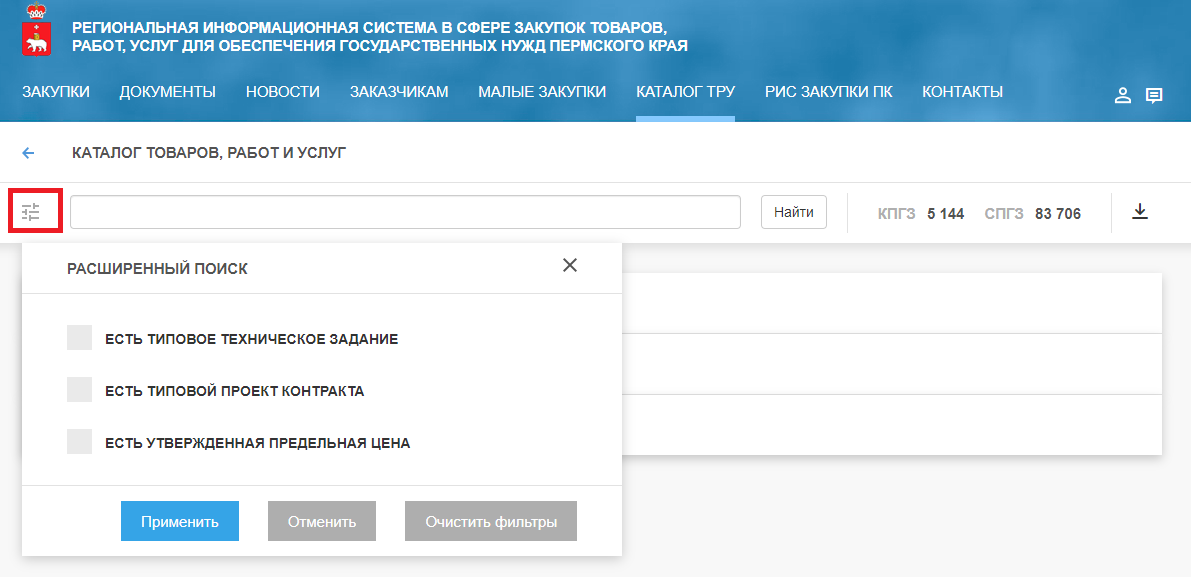 В разделе «Каталог ТРУ» реализована возможность экспорта в Excel данных справочников КПГЗ/СПГЗ. Для выгрузки файла необходимо нажать на кнопку . 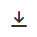 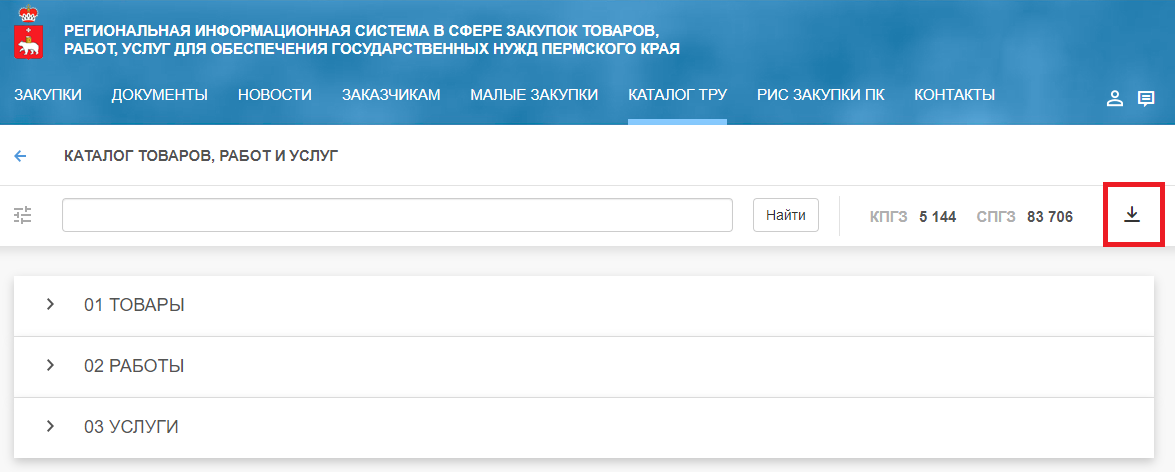 